.BACK ROCK, HEEL, HOOK, FORWARD, TAP, BACK, TOUCHRIGHT HEEL - TOE SWIVELS (TRAVELING RIGHT), LEFT HEEL - TOE SWIVELS (TOWARDS RIGHT FOOT), TOUCHSIDE ROCK, CROSS, HOLD, ¼ TURN LEFT, ½ TURN LEFT, POINT, HOLDSLOW COASTER STEP, HOLD, CROSS, ¼ TURN LEFT, SIDE, HOLDWEAVE LEFT, SWEEP, WEAVE RIGHT, HOLDSIDE ROCK ¼ TURN LEFT, STEP, HOLD, ½ TURN RIGHT, HOLD, BACK, HOLDSLOW COASTER STEP, HOLD, RIGHT LOCK STEP FORWARD, BRUSHROCKING CHAIR ROCKS, STEP, PIVOT ½ TURN RIGHT, PIVOT ½ TURN RIGHT, HOLDREPEATDay Dreamin'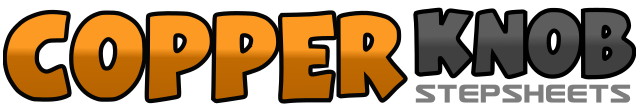 .......Count:64Wall:4Level:Intermediate two step.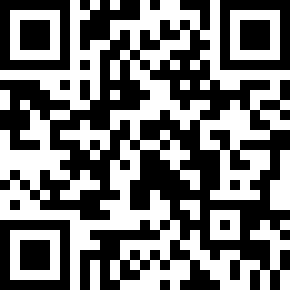 Choreographer:Karen Hadley (UK)Karen Hadley (UK)Karen Hadley (UK)Karen Hadley (UK)Karen Hadley (UK).Music:Dreaming With My Eyes Open - Clay WalkerDreaming With My Eyes Open - Clay WalkerDreaming With My Eyes Open - Clay WalkerDreaming With My Eyes Open - Clay WalkerDreaming With My Eyes Open - Clay Walker........1-2Rock back on right, rock forward on left3-4Touch right heel forward slightly toward right diagonal, hook right heel in front of left5-6Step right forward slightly to right diagonal, tap left toe behind right heel7-8Step left back to place, touch right toe beside left1-2Swivel right heel right, swivel right toe right3-4Swivel right heel right, swivel right toe slightly right - to straighten up (taking weight on right)5-6Swivel left heel right, swivel left toe right7-8Swivel left heel right, touch left beside right1-4Rock left to left side, rock on right in place, cross step left over right, hold5-6Turning ¼ turn left step back on right, turning ½ turn left step forward on left7-8Touch right toe forward, hold, (facing 3:00)1-4Step back on right, step left beside right, step forward on right, hold5-8Sweeping left round cross step left over right, turning ¼ turn left step back on right, step left to left side, hold, (facing 12:00)1-4Cross step right over left, step left to left side, cross step right behind left, sweep left out from front to back5-8Cross step left behind right, step right to right side, cross step left over right, hold1-4Rock right to right side, rock on left in place turning ¼ turn left, step forward on right, hold (optional clap)5-8Turning ½ turn right step back on left, hold (optional clap), step back on right, hold (optional clap), (facing 3:00)1-4Step back on left, step right beside left, step forward on left, hold5-8Step forward on right, lock step left behind right, step forward on right, brush left forward1-4Rock forward on left, rock back on right, rock back on left, rock forward on right5-8Step forward on left, pivot ½ turn right, turning ½ turn right step back on left, hold (facing 3:00)